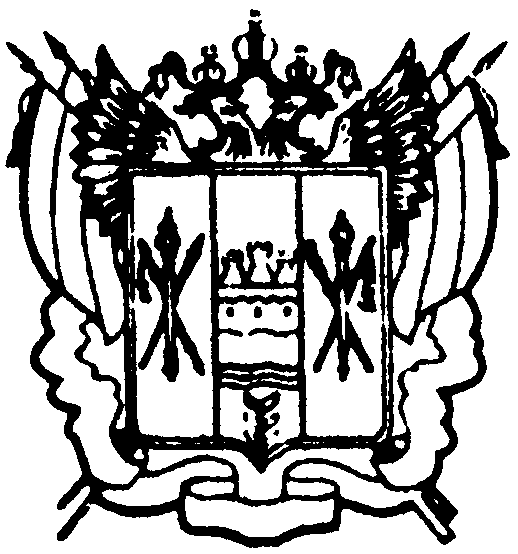 администрациЯ Цимлянского районаПОСТАНОВЛЕНИЕ29.08.2018         	                                      № 577                                     г. ЦимлянскОб утверждении состава и Положения о комиссии Цимлянского района по проведениюВсероссийской переписи населения 2020 года В рамках реализации пункта 3 постановления Правительства Российской Федерации «Об образовании Комиссии Правительства Российской Федерации по проведению Всероссийской переписи населения 2020 года», в целях осуществления координации действий органов исполнительной власти и органов местного самоуправления Цимлянского района при подготовке и проведении Всероссийской переписи населения 2020 года на территории Цимлянского района, Администрация Цимлянского района ПОСТАНОВЛЯЕТ:1. Утвердить Положение об образовании комиссии Цимлянского района по проведению Всероссийской переписи населения 2020 года, согласно приложению № 1.2. Утвердить состав комиссии Цимлянского района по проведению Всероссийской переписи населения 2020 года, согласно приложению № 2.3. Контроль за выполнением постановления возложить на заместителя главы Администрации Цимлянского района по социальной сфере Кузину С.Н.Глава АдминистрацииЦимлянского района                                                                        В.В. СветличныйПостановление вносит отдел экономического прогнозированияи закупок Администрации Цимлянского района                                                                                                                                                                                                      Приложение № 1к постановлению Администрации района                   от 29.08.2018 № 577 Положениео комиссии Цимлянского района по проведению Всероссийской переписи населения 2020 года1. Комиссия Цимлянского района по проведению Всероссийской переписи населения 2020 года (далее Комиссия) образована для обеспечения  взаимодействия органов исполнительной власти и органов местного самоуправления Цимлянского района, ведомств организаций и оперативного принятия решений по подготовке и проведению Всероссийской переписи населения 2020 года на территории Цимлянского района.2. Комиссия в своей работе руководствуется Конституцией Российской Федерации, федеральными законами, указами и распоряжениями Президента  Российской Федерации, постановлениями  и распоряжениями Правительства Российской Федерации, законами Ростовской области, постановлениями и распоряжениями  Администрации Цимлянского  района, а также  настоящим Положением.3. Основными задачами Комиссии являются:          - обеспечение согласованных действия органов исполнительной власти и органов местного самоуправления Цимлянского района, федеральных органов исполнительной власти на территории района по подготовке, проведению,  получению и публикации результатов  Всероссийской  переписи населения на территории Цимлянского района;          - оперативное решение вопросов, связанных с подготовкой и проведением Всероссийской переписи населения на территории Цимлянского района;4. Комиссия для осуществления возложенных на нее задач:рассматривает вопросы взаимодействия органов исполнительной власти и органов местного самоуправления Цимлянского района, федеральных органов исполнительной власти на территории района в подготовке и проведении  Всероссийской переписи населения; осуществляет контроль хода подготовки и проведения Всероссийской переписи населения.5. Комиссия имеет право:           - заслушивать представителей органов исполнительной власти и органов местного самоуправления Цимлянского района;           - направлять в органы исполнительной власти Цимлянского района и органы местного самоуправления рекомендации по вопросам проведения  Всероссийской  переписи населения на территории района;          - приглашать на заседания Комиссии руководителей и должностных лиц органов исполнительной власти и местного самоуправления Цимлянского района, представителей организаций и учреждений, средств массовой информации;           - в рамках своей компетенции готовить проекты поручений главы Администрации Цимлянского района.6. Состав Комиссии утверждается постановлением главы АдминистрацииЦимлянского района. В Комиссию в установленном порядке входят представители органов исполнительной власти и местного самоуправления, территориальных и федеральных органов исполнительной власти, находящихся на территории района, предприятий и организаций, средств массовой информации.7.Председатель Комиссии руководит деятельностью Комиссии, определяет порядок рассмотрения вопросов, вносит предложения об уточнении и обновлении состава Комиссии, несет персональную ответственность за  выполнение возложенных на Комиссию  задач.8. Заседания Комиссии проводится по мере необходимости, но не реже одного раза в квартал, в соответствии с планом мероприятий, утверждаемым председателем Комиссии. Заседание считается правомочным, если на нем присутствует более половины членов.9. Решения Комиссии принимаются простым большинством голосов от присутствующих на заседании членов Комиссии путем открытого голосования. В случае равенства голосов решающим является голос председателя Комиссии.Решения комиссии оформляются протоколами, которые подписываются председателем Комиссии или его заместителем, председательствующий на  собрании. По вопросам, требующим решения главы Администрации Цимлянского района, Комиссия в установленном порядке вносит соответствующие предложения.10. Сфера деятельности Комиссии по подготовке Всероссийской переписи населения охватывает вопросы:- проверки выполнения постановления Администрации Цимлянского района;- ведение записей в похозяйственных книгах в администрациях муниципальных образований;- уточнения схематических планов сельских и городского поселения, карт районов;- организации работы по подбору и подготовке переписных кадров;- организации работы по обеспечению переписных кадров служебными помещениями, оборудованных мебелью, инвентарем и телефонной связью, охраной, транспортными средствами;- организации и проведения информационно - разьяснительной работы среди населения,- непосредственное участие в проведении лекций, бесед, докладов, а также выступления по радио, телевидению.11.Организационно-техническое обеспечение работы Комиссии осуществляется районным органом государственной статистики.Верно: исполняющий обязанностиуправляющего делами                                                                        Н.К. ГетмановаПриложение № 2к  постановлению              Администрации района                                                                                                       от 29.08.2018 № 577Состав комиссииЦимлянского района по проведению Всероссийской переписи населения 2020 годаЧлены комиссии:Верно: исполняющий обязанностиуправляющего делами                                                                        Н.К. Гетманова Председатель комиссии:Кузина Светлана Николаевна - заместитель главы Администрации Цимлянского района по социальной сфере.Заместитель председателя комиссии: Снежко Марина Жоржевна  - специалист – эксперт отдела государственной статистики в г. Волгодонске (Ростовстат) (по согласованию).Секретарь комиссии:Деревянко Наталья Леонтьевна- ведущий специалист отдела экономического прогнозирования и закупок Администрации Цимлянского района.Богданов Александр ВикторовичРепин Роман ЮрьевичПолякова Татьяна ЮрьевнаМатвиенко Лариса ВитальевнаМельникова Альбика СаидовнаЖидков Сергей Вячеславович                                                                                    Сивашов Николай ПавловичРодина Вера Вячеславна  Краснянский Генадий   Васильевич                                                                                                    - заместитель начальника МУ МВД России «Волгодонское» ОП-5 г. Цимлянска Ростовской области (по согласованию);- начальник Цимлянского линейно-технического цеха электросвязи  Волгодонского межрайонного центра технической эксплуатации коммуникаций Ростовского филиала ОАО «Ростелеком» (по согласованию);- директор ГКУ РО «Центр занятости населения Цимлянского района» (по согласованию);- главный специалист-архитектор отдела     коммунальной инфраструктуры и архитектуры                                      Администрации Цимлянского района;- начальник отделения по вопросам миграции ОП № 5 (дислокация в г.Цимлянске) МУ МВД России «Волгодонское» (по согласованию);- ведущий инженер территориального отдела № 4 филиала ФГБУ «Федеральная кадастровая палата Росреестра» по Ростовской области (по согласованию);- директор-главный редактор МУП «ИИЦ «Придонье»;- начальник Цимлянского ПУ          Ростовского филиала АО «Ростехинвентаризация - Федеральное БТИ» (по согласованию);- директор ООО «Коммунальщик» (по согласованию).